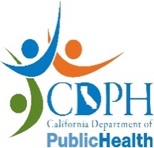 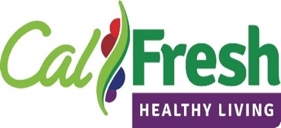 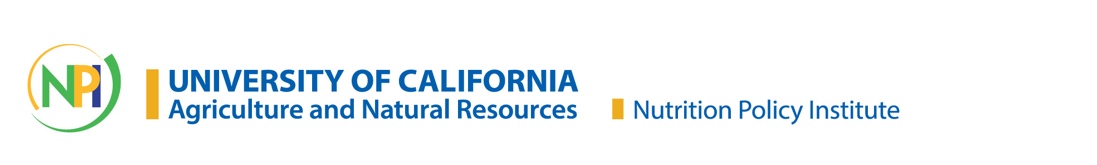 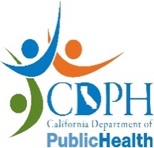 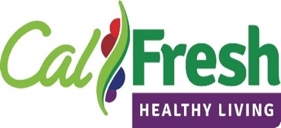 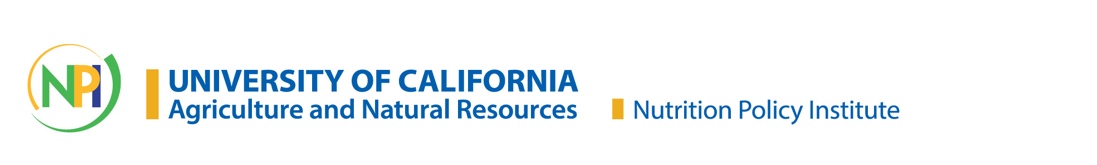 Retail SLAQ Data Collection ProtocolRemember! Stores are recruited and ready to participate in your healthy retail program before SLAQ completion. Scheduling SLAQ observations and interviewTalk to your main store contact Communicate with store contacts about annual assessment requirementIf you use MOUs (Memorandum of Understanding) with your stores, add information about the SLAQ Explain that observations and interviews happen annually to help plan interventions and also to track progress over time(If applicable) Describe other surveys/interviews that you’ll be doing as part of your local evaluation efforts (note that this is not included in talking points below)Ask when produce deliveries occur (if applicable), so that you can observe on a date when the store is well stockedFind out interview preferences of store manager/owner; make a plan for completing theseInterview considerationsWhich member of your team should conduct the interview?Does it needs to occur in a language other than English?Is it best to conduct these in-person, in between the manager’s/owner’s duties, by phone, etc.?Look through the interview and decide with your team if there are questions you want to add or expand to help you with your planningCross out any of the optional questions that you will not be askingChoose a date for your observations and interviews!Preparing for observationsDownload the latest SLAQ files Review the SLAQ, and all materials, including definitions and explanationsMake sure you know how to categorize healthy vs unhealthy, what are end-caps vs free-standing displays, etc. Get all your questions answered!Know what areas you’ll need to observe and what kinds of products, placement, promotion, signage, etc. to look for as you go through the storeBookmark the online USDA-compliant Smart Snack calculator so you can access it as needed Decide how you will complete the SLAQ while you are in the store (See table below)Print copies of materials you’ll needGather information for store information section, and pre-fill where you can:Store name and address, site ID, date of observations, etc.Site ID can be found using our PEARS Site Search ToolDay of observations – at the store:Check in with store staff; let them know what you’re doing and that you’ll stay out of the wayIf interviewing on same day, check in with person you’re interviewing to confirm they are still available; make alternate arrangements if they are notConfirm whether store is SNAP and/or WIC vendor with store staffWalk through the store and get a sense of where things are, how checkout is organized, etc.Take pictures and make notes of things that you and your team would like to work onThank the store staff when you’re done and let them know of your next stepsConsider leaving a thank you card or following up with one!If completing on paper… Before you start, look through your observation form and cross out sections that don’t apply to save time Before you leave, review over your form to make sure you aren’t missing anythingWhen both observations and interview are complete, enter your data into Survey123, via your web browser or through the appLHD Activity Checklists (LAC)LACs should be completed at the end of the fiscal year for each store the LHD is working with. (LACs do not need to be completed for work done at the organization (i.e., a grocery store association or supermarket headquarter) level, though it is encouraged.)   In general, you only mark off items that are relevant to the areas you made progress on this year.  It is not uncommon for many sections of the LAC to be blank.Enter your responses for LACs here: https://ucanr.edu/sites/slaq/SLAQ_Questionnaires/  You are welcome to complete on a separate copy before entering responses. This may be useful if more than 1 member of your team is needed to fill this out.  LACs should only be completed by the LHD staff and subcontractors working on  CFHL projects – you do not need to consult the store to complete the LAC If you have questions about when to complete the LAC, check the FAQ: https://ucanr.edu/sites/SLAQ/FAQ/LHD_Activity_Checklist/Observation Date/Time:Observer Name:Interview Date/Time:Interviewer:Location:SLAQ completion options:ProsConsAdditional NotesOn a mobile device, using the Survey123 web link (select open in browser)Don’t have to download anythingSaves a data entry stepNeed an internet connectionCan’t save and come back, so must be ready to complete everythingWon’t have your own back-up copy of responsesHarder to take notesRecommend bringing paper back-up Consider taking notes on separate paperOn a mobile device, using the ArcGIS Survey123 field app (Once app is down-loaded, open the survey and select “open in app” – it will then be saved in your app and ready to use!) 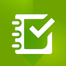 Allows you to save as draft and go back to complete and submitSaves a data entry stepCan be completed offline and then submitted laterApp will store a copy of responsesHave to download an app Harder to take notesIf different people are completing different sections, will need enter and submit on one device (no syncing between devices)May want to take notes on separate paperOn paper first and then enter and submit later Don’t have to download anythingDon’t need internet access to collect dataCan more easily jump back and forth between sectionsEasier to take notesWill always have a copy of your responsesHave to enter data later (into Survey123 web link or app)Recommend doing paper the first 1-2 times, before trying app or web-based options